Publicado en Madrid el 24/11/2021 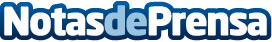 5 razones por las que la formación es clave para el éxito de los negocios digitalesTrabajar de forma más ágil y eficiente, tomar decisiones basadas en datos objetivos e implantar una cultura corporativa basada en la innovación, algunas de las ventajas que ofrece la formación y que impactan directamente en la cuenta de resultados de las empresas, según The ValleyDatos de contacto:RedacciónNota de prensa publicada en: https://www.notasdeprensa.es/5-razones-por-las-que-la-formacion-es-clave Categorias: Nacional Marketing Emprendedores E-Commerce Recursos humanos http://www.notasdeprensa.es